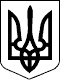 ВЕЛИКОСЕВЕРИНІВСЬКА СІЛЬСЬКА РАДА
КРОПИВНИЦЬКОГО РАЙОНУ КІРОВОГРАДСЬКОЇ ОБЛАСТІСОРОК ВОСЬМА СЕСІЯ ВОСЬМОГО СКЛИКАННЯРІШЕННЯвід «__»  вересня 2020 року                                                                           №с. Велика СеверинкаПро відмову в передачі у власність для ведення особистого селянськогона території Великосеверинівської сільської радигосподарства гр. Ткаліч Тетяні Федорівні	Відповідно до п. 34 ст. 26 Закону України «Про місцеве самоврядування в Україні», ст. 12, 55,57,118 Земельного кодексу України, ст.81 Цивільного кодексу України, ст. 33,  ч. 5 ст. 48 Лісового кодексу України, беручи до уваги лист від 07 лютого 2020 року Державного агентства лісових ресурсів України Кіровоградського обласного управління лісового та мисливського господарства ДП «Компаніївський лісгосп» , розглянувши заяву  гр. Ткаліч Тетяни Федорівни та враховуючи протокол постійної комісії з питань земельних відносин, будівництва, транспорту, зв’язку, екології, благоустрою, комунальної власності, житлово-комунального господарства та охорони навколишнього середовища від «_» вересня 2020 року № __,СІЛЬСЬКА РАДА ВИРІШИЛА:1.Відмовити гр. Ткаліч Тетяні Федорівні в передачі у власність земельної ділянки для ведення особистого селянського господарства (КВЦПЗ А 01.03) в зв’язку з тим, що зазначена земельна ділянка (заява від 31.08.2020 року № 300/02-24 з доданим викопіюванням) земельна ділянка кадастровий номер 3522586400:02:000:1959 відноситься до земель лісового фонду на підставі картографічних матеріалів базового лісовпорядкування 2010 року.2.Контроль за виконанням даного рішення покласти  на постійну комісію з питань земельних відносин, будівництва, транспорту, зв’язку, екології, благоустрою, комунальної власності, житлово-комунального господарства та охорони навколишнього середовища.Сільський голова                                                               Сергій ЛЕВЧЕНКОВЕЛИКОСЕВЕРИНІВСЬКА СІЛЬСЬКА РАДА
КРОПИВНИЦЬКОГО РАЙОНУ КІРОВОГРАДСЬКОЇ ОБЛАСТІСОРОК ВОСЬМА СЕСІЯ ВОСЬМОГО СКЛИКАННЯРІШЕННЯвід «__»  вересня 2020 року                                                                           №с. Велика СеверинкаПро відмову в передачі у власність для ведення особистого селянськогона території Великосеверинівської сільської радигосподарства гр. Ткалічу Сергію Анатолійовичу	Відповідно до п. 34 ст. 26 Закону України «Про місцеве самоврядування в Україні», ст. 12, 55,57,118 Земельного кодексу України, ст.81 Цивільного кодексу України, ст. 33,  ч. 5 ст. 48 Лісового кодексу України, беручи до уваги лист від 07 лютого 2020 року Державного агентства лісових ресурсів України Кіровоградського обласного управління лісового та мисливського господарства ДП «Компаніївський лісгосп» , розглянувши заяву  гр. Ткаліча Сергія Анатолійовича та враховуючи протокол постійної комісії з питань земельних відносин, будівництва, транспорту, зв’язку, екології, благоустрою, комунальної власності, житлово-комунального господарства та охорони навколишнього середовища від «_» вересня 2020 року № __,СІЛЬСЬКА РАДА ВИРІШИЛА:1.Відмовити гр. Ткалічу Сергію Анатолійовичу в передачі у власність земельної ділянки для ведення особистого селянського господарства (КВЦПЗ А 01.03) в зв’язку з тим, що зазначена земельна ділянка (заява від 31.08.2020 року № 301/02-24 з доданим викопіюванням) земельна ділянка кадастровий номер 3522586400:02:000:1594 відноситься до земель лісового фонду на підставі картографічних матеріалів базового лісовпорядкування 2010 року.2.Контроль за виконанням даного рішення покласти  на постійну комісію з питань земельних відносин, будівництва, транспорту, зв’язку, екології, благоустрою, комунальної власності, житлово-комунального господарства та охорони навколишнього середовища.Сільський голова                                                               Сергій ЛЕВЧЕНКОВЕЛИКОСЕВЕРИНІВСЬКА СІЛЬСЬКА РАДА
КРОПИВНИЦЬКОГО РАЙОНУ КІРОВОГРАДСЬКОЇ ОБЛАСТІСОРОК ВОСЬМА СЕСІЯ ВОСЬМОГО СКЛИКАННЯРІШЕННЯвід «__»  вересня 2020 року                                                                           №с. Велика СеверинкаПро відмову в передачі у власність для ведення особистого селянськогона території Великосеверинівської сільської радигосподарства гр. Стенник Єлізаветі СергіївніВідповідно до ст. 26 Закону України «Про місцеве самоврядування в Україні», ст. 12,118 Земельного кодексу України та розглянувши заяву гр. Стенник Єлізавети Сергіївни та враховуючи протокол постійної комісії з питань земельних відносин, будівництва, транспорту, зв’язку, екології, благоустрою, комунальної власності, житлово-комунального господарства та охорони навколишнього середовища від «_» вересня 2020 року № __,СІЛЬСЬКА РАДА ВИРІШИЛА:1. Відмовити гр. Стенник Єлізаветі Сергіївні у наданні дозволу на розробку проекту землеустрою щодо відведення земельної ділянки у власність ведення особистого селянського господарства на території Великосеверинівської сільської ради Кропивницького району Кіровоградської області (заява від 28.08.2020 року № 317/02-24 із доданим викопіюванням бажаної земельної ділянки) в зв’язку з тим, що на зазначену територію надано Розпорядження голови Кропивницької районної державної адміністрації від 18 листопада 2019 року № 250-р.2. Контроль за виконанням даного рішення покласти  на постійну комісію з питань земельних відносин, будівництва, транспорту, зв’язку, екології, благоустрою, комунальної власності, житлово-комунального господарства та охорони навколишнього середовища.Сільський голова                                                               Сергій ЛЕВЧЕНКОВЕЛИКОСЕВЕРИНІВСЬКА СІЛЬСЬКА РАДА
КРОПИВНИЦЬКОГО РАЙОНУ КІРОВОГРАДСЬКОЇ ОБЛАСТІСОРОК ВОСЬМА СЕСІЯ ВОСЬМОГО СКЛИКАННЯРІШЕННЯвід «__»  вересня 2020 року                                                                           №с. Велика СеверинкаПро відмову у наданні дозволу на розробку проекту землеустрою щодо відведення земельної ділянки для ведення особистого селянського госопдарствана території Великосеверинівської сільської радигосподарства гр. Гатману Дмитру Григоровичу	Відповідно до п. 34 ст. 26 Закону України «Про місцеве самоврядування в Україні», ст. 12, 55,57,118 Земельного кодексу України, ст.81 Цивільного кодексу України, ст. 33,  ч. 5 ст. 48 Лісового кодексу України, беручи до уваги лист від 07 лютого 2020 року Державного агентства лісових ресурсів України Кіровоградського обласного управління лісового та мисливського господарства ДП «Компаніївський лісгосп» , розглянувши заяву  гр. Гатмана Дмитра Григоровича, враховуючи рішення Кіровоградського окружного адміністративного суду  від 02 липня 2020 року справа № 340/2534/19 та протокол постійної комісії з питань земельних відносин, будівництва, транспорту, зв’язку, екології, благоустрою, комунальної власності, житлово-комунального господарства та охорони навколишнього середовища від «_» вересня 2020 року № __,СІЛЬСЬКА РАДА ВИРІШИЛА:1.Відмовити гр. Гатману Дмитру Григоровичу в передачі у власність земельної ділянки для ведення особистого селянського господарства (КВЦПЗ А 01.03) в зв’язку з тим, що зазначена земельна ділянка (заява від 31.08.2020 року № 301/02-24 з доданим викопіюванням) земельна ділянка кадастровий номер 3522586400:02:000:1594 відноситься до земель лісового фонду на підставі картографічних матеріалів базового лісовпорядкування 2010 року.2.Контроль за виконанням даного рішення покласти  на постійну комісію з питань земельних відносин, будівництва, транспорту, зв’язку, екології, благоустрою, комунальної власності, житлово-комунального господарства та охорони навколишнього середовища.Сільський голова                                                               Сергій ЛЕВЧЕНКОВЕЛИКОСЕВЕРИНІВСЬКА СІЛЬСЬКА РАДА
КРОПИВНИЦЬКОГО РАЙОНУ КІРОВОГРАДСЬКОЇ ОБЛАСТІСОРОК ВОСЬМА СЕСІЯ ВОСЬМОГО СКЛИКАННЯРІШЕННЯвід «__»  вересня 2020 року                                                                           №с. Велика СеверинкаПро відмову у наданні дозволу на розробку проекту землеустрою щодо відведення земельної ділянки у власність для будівництва та обслуговування житлового будинку, господарських будівель та спорудгр. Барабулі Олександру Івановичу	Відповідно до п. 34 ст. 26 Закону України «Про місцеве самоврядування в Україні», ст. 12, 118 Земельного кодексу України,  та розглянувши заяву  гр. Барабулі Олександра Івановича та враховуючи протокол постійної комісії з питань земельних відносин, будівництва, транспорту, зв’язку, екології, благоустрою, комунальної власності, житлово-комунального господарства та охорони навколишнього середовища від «_» вересня 2020 року № __,СІЛЬСЬКА РАДА ВИРІШИЛА:1.Відмовити гр. Бараболі Олександру Івановичу у наданні дозволу на розробку проекту землеустрою щодо відведення у власність земельної ділянки для будівництва та обслуговування житлового будинку, господарських будівель та споруд (КВЦПЗ В.02.01) (заява від 23.07.2020 року № Б-110) в зв’язку з тим, що ненаданий повний пакет документів.2. Контроль за виконанням даного рішення покласти  на постійну комісію з питань земельних відносин, будівництва, транспорту, зв’язку, екології, благоустрою, комунальної власності, житлово-комунального господарства та охорони навколишнього середовища.Сільський голова                                                                   Сергій ЛЕВЧЕНКОВЕЛИКОСЕВЕРИНІВСЬКА СІЛЬСЬКА РАДА
КРОПИВНИЦЬКОГО РАЙОНУ КІРОВОГРАДСЬКОЇ ОБЛАСТІСОРОК ВОСЬМА СЕСІЯ ВОСЬМОГО СКЛИКАННЯРІШЕННЯвід «__»  вересня 2020 року                                                                           №с. Велика СеверинкаПро відмову у наданні дозволу на розробку проекту землеустрою щодо відведення земельної ділянки у власність ведення особистого селянського господарствагр. Горденку Віктору Леонідовичу	Відповідно до п. 34 ст. 26 Закону України «Про місцеве самоврядування в Україні», ст. 12, 118 Земельного кодексу України,  та розглянувши заяву  гр. Горденка Віктора Леонідовича та враховуючи протокол постійної комісії з питань земельних відносин, будівництва, транспорту, зв’язку, екології, благоустрою, комунальної власності, житлово-комунального господарства та охорони навколишнього середовища від «_» вересня 2020 року № __,СІЛЬСЬКА РАДА ВИРІШИЛА:1.Відмовити гр. Горденку Віктору Леонідовичу у наданні дозволу на розробку проекту землеустрою щодо відведення у власність земельної ділянки для ведення особистого селянського господарства (КВЦПЗ А 01.03) (заява від 11.08.2020 року № 261/02-24) в зв’язку з тим, що ненаданий повний пакет документів.2. Контроль за виконанням даного рішення покласти  на постійну комісію з питань земельних відносин, будівництва, транспорту, зв’язку, екології, благоустрою, комунальної власності, житлово-комунального господарства та охорони навколишнього середовища.Сільський голова                                                                   Сергій ЛЕВЧЕНКОВЕЛИКОСЕВЕРИНІВСЬКА СІЛЬСЬКА РАДА
КРОПИВНИЦЬКОГО РАЙОНУ КІРОВОГРАДСЬКОЇ ОБЛАСТІСОРОК ВОСЬМА СЕСІЯ ВОСЬМОГО СКЛИКАННЯРІШЕННЯвід «__»  вересня 2020 року                                                                           №с. Велика СеверинкаПро відмову у наданні дозволу на розробку проекту землеустрою щодо відведення земельної ділянки у власність ведення особистого селянського господарствагр. Чудіновичу Віктору Вікторовичу		Відповідно до п. 34 ст. 26 Закону України «Про місцеве самоврядування в Україні», ст. 12, 118 Земельного кодексу України, беручі до уваги рішення сесії Великосеверинівської сільської рад від 20.09.2019 року № 1064 «Про включення вільних земельних ділянок до переліку земельних ділянок, які виставлятимуться на конкурентних засадах (земельні торги) окремими лотами» та рішення Великосеверинівської сільської ради від 10.02.2020 року № 1299 «Про внесення змін до рішення Великосеверинівської сільської ради № 1064 від 20 вересня 2019», розглянувши заяву  гр. Чудіновича Віктора Вікторовича та враховуючи протокол постійної комісії з питань земельних відносин, будівництва, транспорту, зв’язку, екології, благоустрою, комунальної власності, житлово-комунального господарства та охорони навколишнього середовища від «_» вересня 2020 року № __,СІЛЬСЬКА РАДА ВИРІШИЛА:1.Відмовити гр. Чудіновичу Віктору Вікторовичу у наданні дозволу на розробку проекту землеустрою щодо відведення у власність земельної ділянки для ведення особистого селянського господарства (КВЦПЗ А 01.03) за рахунок земельної ділянки, кадастровий номер 3522581200:02:000:3667(заява від 03.08.2020 року № 215/02-24 з доданим викопіюванням) в зв’язку з тим, що зазначена земельна ділянка включена до переліку земельних ділянок, які виставлятимуть на земельні торги окремими лотами у 2019-2022 роках.2. Контроль за виконанням даного рішення покласти  на постійну комісію з питань земельних відносин, будівництва, транспорту, зв’язку, екології, благоустрою, комунальної власності, житлово-комунального господарства та охорони навколишнього середовища.Сільський голова                                                                   Сергій ЛЕВЧЕНКОВЕЛИКОСЕВЕРИНІВСЬКА СІЛЬСЬКА РАДА
КРОПИВНИЦЬКОГО РАЙОНУ КІРОВОГРАДСЬКОЇ ОБЛАСТІСОРОК ВОСЬМА СЕСІЯ ВОСЬМОГО СКЛИКАННЯРІШЕННЯвід «__»  вересня 2020 року                                                                           №с. Велика СеверинкаПро відмову у наданні дозволу на розробку проекту землеустрою щодо відведення земельної ділянки у власність ведення особистого селянського господарствагр. Чудінович Галині Вікторівні		Відповідно до п. 34 ст. 26 Закону України «Про місцеве самоврядування в Україні», ст. 12, 118 Земельного кодексу України, беручі до уваги рішення сесії Великосеверинівської сільської рад від 20.09.2019 року № 1064 «Про включення вільних земельних ділянок до переліку земельних ділянок, які виставлятимуться на конкурентних засадах (земельні торги) окремими лотами» та рішення Великосеверинівської сільської ради від 10.02.2020 року № 1299 «Про внесення змін до рішення Великосеверинівської сільської ради № 1064 від 20 вересня 2019», розглянувши заяву  гр. Чудінович Галини Вікторівни та враховуючи протокол постійної комісії з питань земельних відносин, будівництва, транспорту, зв’язку, екології, благоустрою, комунальної власності, житлово-комунального господарства та охорони навколишнього середовища від «_» вересня 2020 року № __,СІЛЬСЬКА РАДА ВИРІШИЛА:1.Відмовити гр. Чудінович Галині Вікторівні у наданні дозволу на розробку проекту землеустрою щодо відведення у власність земельної ділянки для ведення особистого селянського господарства (КВЦПЗ А 01.03) за рахунок земельної ділянки, кадастровий номер 3522581200:02:000:3667(заява від 03.08.2020 року № 216/02-24 з доданим викопіюванням) в зв’язку з тим, що зазначена земельна ділянка включена до переліку земельних ділянок, які виставлятимуть на земельні торги окремими лотами у 2019-2022 роках.2. Контроль за виконанням даного рішення покласти  на постійну комісію з питань земельних відносин, будівництва, транспорту, зв’язку, екології, благоустрою, комунальної власності, житлово-комунального господарства та охорони навколишнього середовища.Сільський голова                                                                   Сергій ЛЕВЧЕНКОВЕЛИКОСЕВЕРИНІВСЬКА СІЛЬСЬКА РАДА
КРОПИВНИЦЬКОГО РАЙОНУ КІРОВОГРАДСЬКОЇ ОБЛАСТІСОРОК ВОСЬМА СЕСІЯ ВОСЬМОГО СКЛИКАННЯРІШЕННЯвід «__»  вересня 2020 року                                                                           №с. Велика СеверинкаПро відмову у наданні дозволу на розробку проекту землеустрою щодо відведення земельної ділянки у власність ведення особистого селянського господарствагр. Чудіновичу Сергію Вікторовичу		Відповідно до п. 34 ст. 26 Закону України «Про місцеве самоврядування в Україні», ст. 12, 118 Земельного кодексу України, беручі до уваги рішення сесії Великосеверинівської сільської рад від 20.09.2019 року № 1064 «Про включення вільних земельних ділянок до переліку земельних ділянок, які виставлятимуться на конкурентних засадах (земельні торги) окремими лотами» та рішення Великосеверинівської сільської ради від 10.02.2020 року № 1299 «Про внесення змін до рішення Великосеверинівської сільської ради № 1064 від 20 вересня 2019», розглянувши заяву  гр. Чудіновича Сергія Вікторовича та враховуючи протокол постійної комісії з питань земельних відносин, будівництва, транспорту, зв’язку, екології, благоустрою, комунальної власності, житлово-комунального господарства та охорони навколишнього середовища від «_» вересня 2020 року № __,СІЛЬСЬКА РАДА ВИРІШИЛА:1.Відмовити гр. Чудіновичу Сергію Вікторовичу у наданні дозволу на розробку проекту землеустрою щодо відведення у власність земельної ділянки для ведення особистого селянського господарства (КВЦПЗ А 01.03) за рахунок земельної ділянки, кадастровий номер 3522581200:02:000:3667(заява від 03.08.2020 року № 217/02-24 з доданим викопіюванням) в зв’язку з тим, що зазначена земельна ділянка включена до переліку земельних ділянок, які виставлятимуть на земельні торги окремими лотами у 2019-2022 роках.2. Контроль за виконанням даного рішення покласти  на постійну комісію з питань земельних відносин, будівництва, транспорту, зв’язку, екології, благоустрою, комунальної власності, житлово-комунального господарства та охорони навколишнього середовища.Сільський голова                                                                   Сергій ЛЕВЧЕНКОВЕЛИКОСЕВЕРИНІВСЬКА СІЛЬСЬКА РАДА
КРОПИВНИЦЬКОГО РАЙОНУ КІРОВОГРАДСЬКОЇ ОБЛАСТІСОРОК ВОСЬМА СЕСІЯ ВОСЬМОГО СКЛИКАННЯРІШЕННЯвід «__»  вересня 2020 року                                                                           №с. Велика СеверинкаПро відмову у наданні дозволу на розробку проекту землеустрою щодо відведення земельної ділянки у власність ведення особистого селянського господарствагр. Чудінович Олені Василівні		Відповідно до п. 34 ст. 26 Закону України «Про місцеве самоврядування в Україні», ст. 12, 118 Земельного кодексу України, беручі до уваги рішення сесії Великосеверинівської сільської рад від 20.09.2019 року № 1064 «Про включення вільних земельних ділянок до переліку земельних ділянок, які виставлятимуться на конкурентних засадах (земельні торги) окремими лотами» та рішення Великосеверинівської сільської ради від 10.02.2020 року № 1299 «Про внесення змін до рішення Великосеверинівської сільської ради № 1064 від 20 вересня 2019», розглянувши заяву  гр. Чудінович Олені Василівні та враховуючи протокол постійної комісії з питань земельних відносин, будівництва, транспорту, зв’язку, екології, благоустрою, комунальної власності, житлово-комунального господарства та охорони навколишнього середовища від «_» вересня 2020 року № __,СІЛЬСЬКА РАДА ВИРІШИЛА:1.Відмовити гр. Чудінович Олені Василівні у наданні дозволу на розробку проекту землеустрою щодо відведення у власність земельної ділянки для ведення особистого селянського господарства (КВЦПЗ А 01.03) за рахунок земельної ділянки, кадастровий номер 3522581200:02:000:3667(заява від 03.08.2020 року № 218/02-24 з доданим викопіюванням) в зв’язку з тим, що зазначена земельна ділянка включена до переліку земельних ділянок, які виставлятимуть на земельні торги окремими лотами у 2019-2022 роках.2. Контроль за виконанням даного рішення покласти  на постійну комісію з питань земельних відносин, будівництва, транспорту, зв’язку, екології, благоустрою, комунальної власності, житлово-комунального господарства та охорони навколишнього середовища.Сільський голова                                                                   Сергій ЛЕВЧЕНКОВЕЛИКОСЕВЕРИНІВСЬКА СІЛЬСЬКА РАДА
КРОПИВНИЦЬКОГО РАЙОНУ КІРОВОГРАДСЬКОЇ ОБЛАСТІСОРОК ВОСЬМА СЕСІЯ ВОСЬМОГО СКЛИКАННЯРІШЕННЯвід «__»  вересня 2020 року                                                                           №с. Велика СеверинкаПро відмову у наданні дозволу на розробку проекту землеустрою щодо відведення земельної ділянки у власність для будівництва та обслуговування житлового будинку, господарських будівель та споруд гр. Білій Зінаїді Федорівні		Відповідно до п. 34 ст. 26 Закону України «Про місцеве самоврядування в Україні», ст. 12, 116, 118 Земельного кодексу України, розглянувши заяву                 гр. Білої Зінаїди Федорівни та враховуючи протокол постійної комісії з питань земельних відносин, будівництва, транспорту, зв’язку, екології, благоустрою, комунальної власності, житлово-комунального господарства та охорони навколишнього середовища від «_» вересня 2020 року № __,СІЛЬСЬКА РАДА ВИРІШИЛА:1.Відмовити гр. Білій Зінаїді Федорівні у наданні дозволу на розробку проекту землеустрою щодо відведення у власність земельної ділянки для будівництва та обслуговування житлового будинку, господарських будівель та споруд (КВЦПЗ В.02.01) (заява від 09.09.2020 року № 344/02-24 з доданим викопіюванням) в зв’язку з тим, що право на безоплатну приватизацію земельної ділянки у межах норм за даним цільовим призначенням використано.2. Контроль за виконанням даного рішення покласти  на постійну комісію з питань земельних відносин, будівництва, транспорту, зв’язку, екології, благоустрою, комунальної власності, житлово-комунального господарства та охорони навколишнього середовища.Сільський голова                                                                   Сергій ЛЕВЧЕНКОВЕЛИКОСЕВЕРИНІВСЬКА СІЛЬСЬКА РАДА
КРОПИВНИЦЬКОГО РАЙОНУ КІРОВОГРАДСЬКОЇ ОБЛАСТІСОРОК ВОСЬМА СЕСІЯ ВОСЬМОГО СКЛИКАННЯРІШЕННЯвід «» вересня 2020 року                                                                          №с. Велика СеверинкаПро відмову у наданні дозволу на розробкупроекту землеустрою щодо відведення земельної ділянки у власність для ведення товарного сільськогосподарського виробництвана території Великосеверинівської сільської радигр. Солоньку Андрію Віталійовичу		Відповідно до п. 34 ст. 26 Закону України «Про місцеве самоврядування в Україні», ст. 12, 791 ,118 Земельного кодексу України,  та розглянувши заяву  гр. Солонька Андрія Віталійовича, та враховуючи протокол постійної комісії з питань земельних відносин, будівництва, транспорту, зв’язку, екології, благоустрою, комунальної власності, житлово-комунального господарства та охорони навколишнього середовища від «_» вересня 2020 року № __,СІЛЬСЬКА РАДА ВИРІШИЛА:1.Відмовити гр. Солоньку Анатолію Віталійовичу у наданні дозволу на розробку проекту землеустрою щодо відведення у власність земельної ділянки для ведення товарного сільськогосподарського виробництва (КВЦПЗ А 01.01) (заява від 23.07.2020 року  № С-111 з доданим викопіюванням)  в зв’язку з тим, що зазначена земельна ділянка є сформованою, перебуває у межах населеного пункту та цільове призначення якої не відповідає генеральному плану                       с. Оситняжка Кропивницького району Кіровоградської області.2.Контроль за виконанням даного рішення покласти  на постійну комісію з питань земельних відносин, будівництва, транспорту, зв’язку, екології, благоустрою, комунальної власності, житлово-комунального господарства та охорони навколишнього середовища.Сільський голова                                                               Сергій ЛЕВЧЕНКО